Kaptató II. Kerületi Utcai Futó és Kerekesszékes Verseny 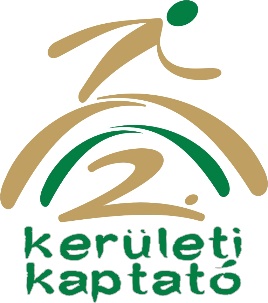 Időpont:2020. október 4., vasárnapHelyszín:Vasas Pasarét Sportcentrum (1026 Budapest, Pasaréti út 11.)Szervező:II. Kerületi Önkormányzat Távok:Korcsoportok:I. kcs. 2012-ben vagy később születettekII. kcs. 2010-2011-ben születettekIII. kcs. 2008-2009-ban születettekIV. kcs. 2006-2007-ban születettekV. kcs. 2004-2005-ben születettekVI. kcs. 2002-2003-ben születettekRajtok és eredményhirdetések:9.00 kerekesszékes futam (egy kör a rekortán futópályán 400 m)9.10 eredményhirdetés9.30 VI. kcs (2170 m) – fiú 9.45 VI. kcs (2170 m)  – leány 10.00 V. kcs (2170 m) – fiú 10.15 V. kcs (2170 m) – leány 10.25 eredményhirdetés 10.45 felnőtt, családi, gyalogló (2170 m)11.00 eredményhirdetés 11.15 IV. kcs (1670 m) – fiú 11.30 IV. kcs (1670 m) – leány 11.45 III. kcs (1670 m) – fiú 12.00 III. kcs (1670 m) – leány 12.10 eredményhirdetés12.30 II. kcs (1150 m) – fiú 12.45 II. kcs (1150 m) – leány 13.00 I. kcs (1150 m) – fiú 13.15 I. kcs (1150 m) – leány13.25 eredményhirdetésNevezés:1. Előnevezés:A II. kerületi iskoláknak előnevezési lehetőséget biztosítunk. Nevezés a testnevelőknél! Előnevezni a www.masodikkerulet.hu honlapról letölthető nevezési lap
kitöltésével, és a kaptato@masodikkerulet.hu e-mail-címre történő
elküldésével lehet.Előnevezési határidő az iskoláknak: 2020. szeptember 18., 16.00 óráig.Előnevezési határidő a felnőtt futamra: 2020. szeptember 28., 16.00 óráig.2. Helyszíni nevezés:Helyszíni nevezés a versenyközpontban, 8.00-tól. Minden távnál a rajt előtt 15 perccel lezárjuk a nevezést, ezután rajtszám kiadása már nem lehetséges!A versenyen nevezési díj nincs!Iskolák közötti verseny:A tanulók létszámához viszonyítva az első hat, legtöbb iskolást megmozgató II. kerületi iskola vásárlási utalványban részesül, az alábbi értékek szerint:Az egyes iskolákból indulók létszámát nem a tanulók által leadott nevezési lapok, hanem a célba érkezések, a célban leadott a rajtszám sarkán lévő igazolójegy alapján állapítjuk meg! Versenyrajt!Minden kategóriában, rajtonként külön rajtolnak el a kerületi iskolák versenyzői, kategóriánként, iskolánként 4-4 fő. A további indulók teljesítik a távot, az iskolák részvételi versenyében képviselik iskolájukat. A versenyzők megkülönböztetett színű rajtszámmal vesznek részt a versenyen. A legeredményesebben versenyző iskolák tárgyi jutalmat kapnak. Díjazás:Minden gyermekkategória fiú és lány első három helyezettje érmet, oklevelet és sportfelszerelési ajándékcsomagot nyer, valamint az első helyezett érmet, oklevelet és serleget kap. A felnőttfutam első három helyezettje érmet, oklevelet és sportfelszerelési ajándékcsomagot nyer, valamint az első helyezett érmet, oklevelet és serleget kap. Minden induló a verseny emblémájával ellátott pólót, és frissítőt kap a célba érkezés után.Egyéb:A versenyen minden felkészült futó, illetve kerekesszékes rajthoz állhat, aki a versenykiírásban foglalt feltételeket elfogadja.Kizárják azt a versenyzőt, aki a rajtszámát összehajtja, letakarja, nem a mellére tűzve viseli a verseny ideje alatt, továbbá aki nem teljesíti a versenyszervezők által kijelölt teljes távot, vagy a nevezési lapot pontatlanul, nem a valóságnak megfelelő adatokkal, illetve hiányosan tölti ki.A futóversenyen görkorcsolyázni, kerékpározni, kerékpáros kísérővel, rajtszám nélkül, kutyával futni tilos!Átöltözési, csomagmegőrzési lehetőséget a Vasas Pasarét Sportcentrum területén biztosítunk.Az esemény helyszínén bármilyen kereskedelmi- és reklámtevékenység csak a II. Kerületi Önkormányzat előzetes engedélyével egyeztetett formában és módon végezhető.A Vasas Pasarét Sportcentrum területén tőbb ponton kézfertőtlenítő állomásokat helyeznek ki. A futás előtt és után az esemény helyszínén javasolt a szájmaszk használata.Amennyiben olyan időjárási, vagy egyéb, előre nem látható tényező lép fel (pl.: járványügyi helyzet, az élet- és vagyonbiztonságot veszélyeztető tömeges megbetegedést okozó humánjárvány, a magyar állampolgárok egészségének, és életének megóvása érdekében elrendelt veszélyhelyzet), mely ellehetetleníti a verseny megszervezését, illetve megtartását, a II. Kerületi Önkormányzat fenntartja a verseny törlésének, és/vagy annak elhalasztásának jogát. A verseny halasztásáról a Szervező haladéktalanul értesíti a versenyzőket, és egy következő időpontban kerül az esemény megrendezésre.A versenyzők kifejezetten tudomásul veszik, hogy az általánosan elfogadott vis maior esetek mellett vis maiornak minősül az is, ha korlátozás, járványügyi helyzet ugyan közvetlen kihatással nincs a futóverseny megtartására, de a kialakult helyzetre figyelemmel a Szervező saját belátása szerint – különösen, de nem kizárólagosan a magyar állampolgárok egészségének, és életének megóvása érdekében – a futóverseny elhalasztása mellett dönt.A II. Kerületi Önkormányzat fenntartja a jogot, hogy a résztvevők számát korlátozza, a nevezést bármikor lezárja. A II. Kerületi Önkormányzat fenntartja az útvonal- és időpont-változtatás jogát. Az időrendben kisebb mértékű csúszás előfordulhat.Útvonal térképekI. és II. korcsoport – 1150 m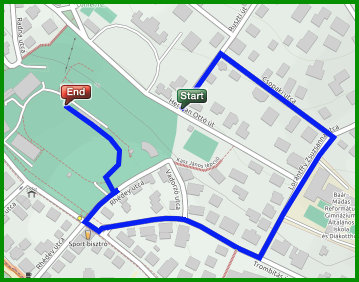 III. és IV. korcsoport 1670 m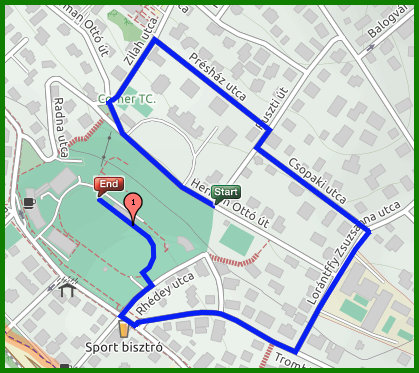 V. - VI. korcsoport, és felnőtt, családi, gyalogló táv 2170 m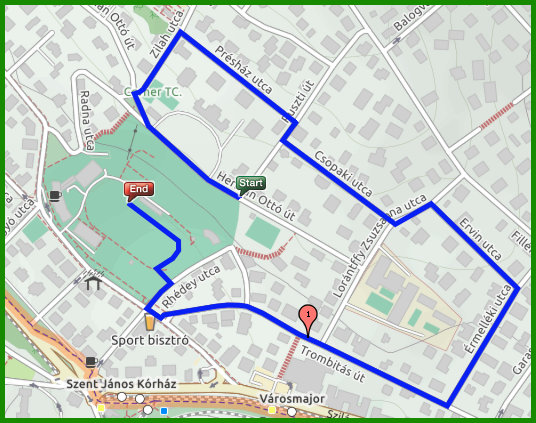 További információ:A II. Kerületi Önkormányzat honlapján:www.masodikkerulet.hu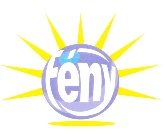 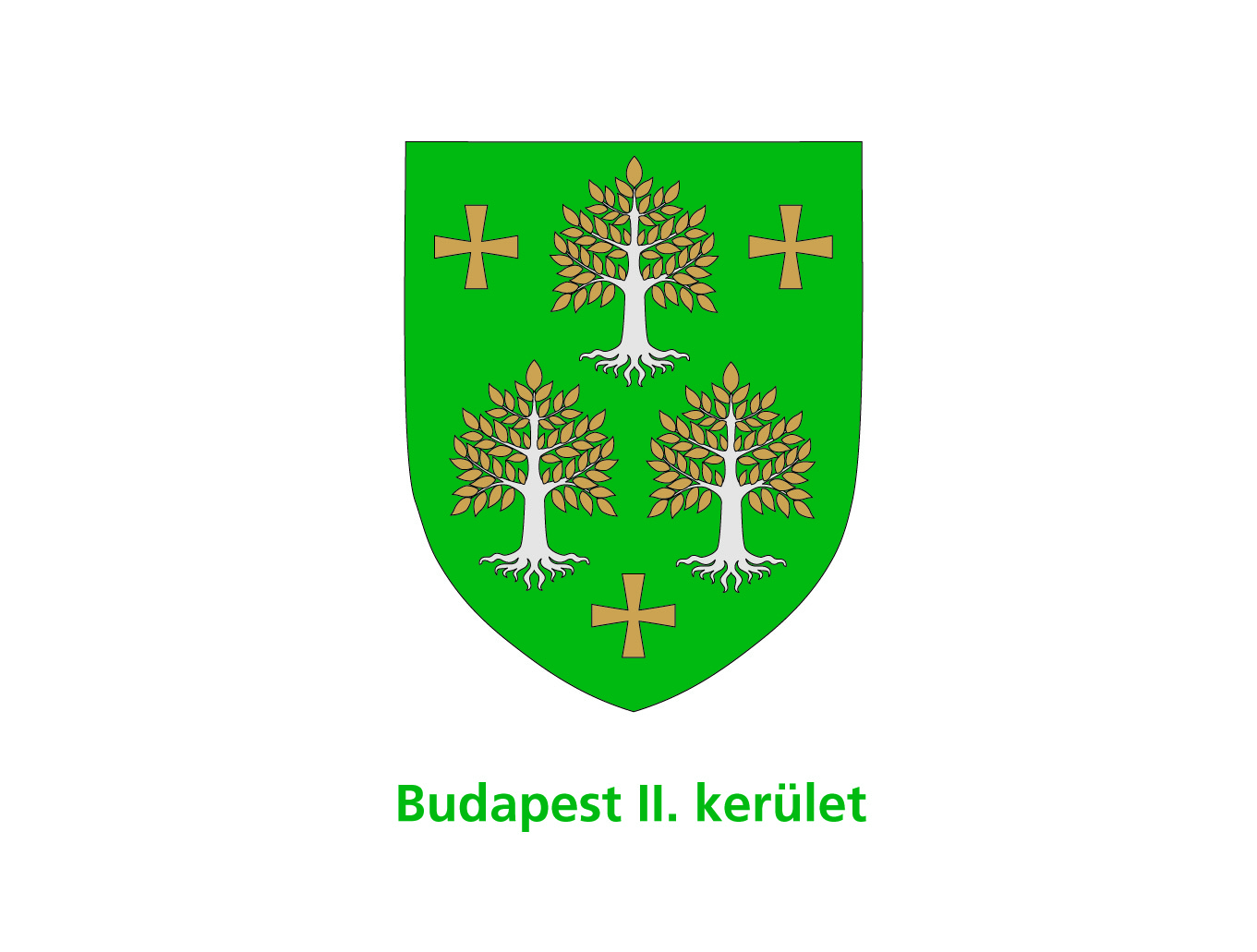 KorcsoportTávÚtvonal1.1150 mHerman Ottó út–Ruszti utca–Csopaki utca–Lorántffy Zsuzsanna utca–Trombitás út–Pasaréti út–Rhédey utca–Vasas Pasarét Sportcentrum2.1150 mHerman Ottó út–Ruszti út–Csopaki utca–Lorántffy Zsuzsanna utca–Trombitás út–Pasaréti út–Rhédey utca–Vasas Pasarét Sportcentrum3.1670 mHerman Ottó út–Zilah utca–Présház utca–Csopaki utca–Lorántffy Zsuzsanna utca–Trombitás utca–Pasaréti út–Rhédey utca–Vasas Pasarét4.1670 mHerman Ottó út–Zilah utca–Présház utca–Csopaki utca–Lorántffy Zsuzsanna utca–Trombitás út–Pasaréti út–Rhédey utca–Vasas Pasarét Sportcentrum5.2170 m Herman Ottó út–Zilah utca–Présház utca–Csopaki utca–Lorántffy Zsuzsanna utca–Ervin utca–Érmelléki utca–Trombitás utca–Pasaréti út–Rhédey utca–Vasas Pasarét Sportcentrum6.2170 mHerman Ottó út–Zilah utca–Présház utca–Csopaki utca–Lorántffy Zsuzsanna utca–Ervin utca–Érmelléki utca–Trombitás utca–Pasaréti út–Rhédey utca–Vasas Pasarét SportcentrumFelnőtt és családi2170 mHerman Ottó út–Zilah utca–Présház utca–Csopaki utca–Lorántffy Zsuzsanna utca–Ervin utca–Érmelléki utca–Trombitás út–Pasaréti út–Rhédey utca–Vasas Pasarét SportcentrumGyaloglás2170 mHerman Ottó út–Zilah utca–Présház utca–Csopaki utca–Lorántffy Zsuzsanna utca–Ervin utca–Érmelléki utca–Trombitás út–Pasaréti út–Rhédey utca–Vasas Pasarét SportcentrumKerekes székes400 m             Vasas Pasarét Sportcentrum, rekortán futópálya1. helyezett:80.000 Ft2. helyezett:70.000 Ft3. helyezett:60.000 Ft4. helyezett:50.000 Ft5. helyezett:40.000 Ft6. helyezett:30.000 Ft